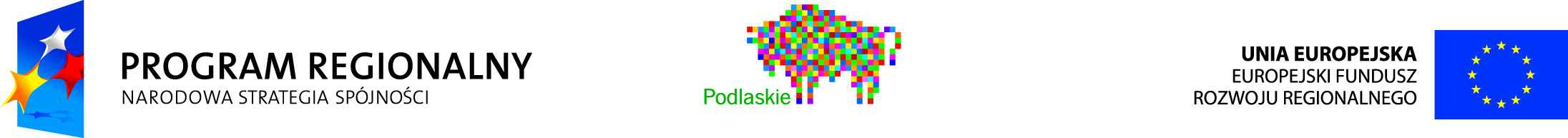 Projekt współfinansowany przez Unię Europejską w ramachRegionalnego Programu Operacyjnego Województwa Podlaskiego na lata 2007-2013Projekt pt.: Stworzenie infrastruktury oraz wdrożenie oprogramowania w Samodzielnym Szpitalu Miejskim im. PCK w Białymstoku umożliwiających uruchomienie e-usług medycznych oraz integrację z regionalnym systemem e-ZdrowieCałkowita wartość inwestycji				2 749 782,46 złKwota dofinansowania z Europejskiego Funduszu Rozwoju Regionalnego			2 334 178,58 złFUNDUSZE EUROPEJSKIE - DLA ROZWOJU WOJEWÓDZTWA PODLASKIEGOUrząd Marszałkowski Województwa Podlaskiego - Instytucja Zarządzająca RPOWP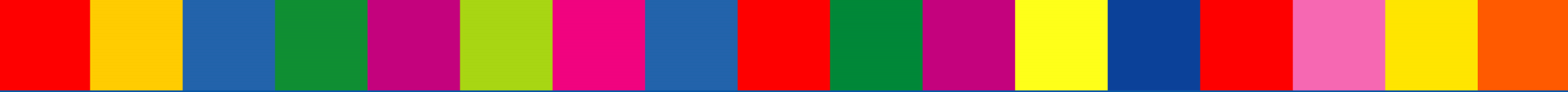 